Nomor	:  E.6 / 062 / 00.04 / X / 2016Lamp	:  -Hal	:  Permohonan IzinYang TerhormatKepala Perpustakaan UIN Sunan Ampel SurabayaDi TempatAssalamu’alaikum Wr. Wb.Untuk memperluas wawasan pengetahuan yang dirasakan masih kurang dalam koleksi perpustakaan di Universitas Muhammadiyah Sidoarjo, maka mahasiswa kami yang tersebut di bawah ini:Bermaksud memohon ijin untuk berkunjung ke perpustakaan UIN Sunan Ampel Surabaya sesuai dengan ketentuan yang berlaku. Demikian atas perhatian dan kerjasama yang baik, serta kesediaan ijin dari bapak/ibu kami sampaikan terima kasihWassalamu’alaikum Wr. Wb.							Sidoarjo, 12 Oktober  2016							Dekan,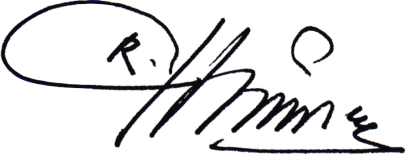 							Dra. Istikomah, M.Ag.Nomor	:  E.6 / 062 / 00.04 / IX / 2017Lamp	:  -Hal	:  Permohonan Layanan PerpustakaanYang TerhormatKepala Perpustakaan UMSIDADi TempatAssalamu’alaikum Wr. Wb.Yang bertanda tangan di bawah ini, Dekan Fakultas Agama Islam Universitas Muhammadiyah Sidoarjo, menerangkan bahwa mahasiswa kami tersebut di bawah ini :Bermaksud memohon ijin untuk mendapatkan layanan pada Perpustakaan UMSIDA.Demikian atas perhatian dan kerjasama yang baik, kami sampaikan terima kasihWassalamu’alaikum Wr. Wb.							Sidoarjo, 26 September 2017							Dekan,							Dr. Istikomah, M.Ag.Nomor	:  E.6 / 034 / 00.04 / IV / 2015Lamp	:  --Hal	:  Permohonan IzinKepada YthPimpinan PT. Young Tree IndustriesJl. Raya Banar, Ketimang Wonoayu SidoarjoAssalamu’alaikum Wr. Wb.Sehubungan dengan dilaksanakannya tugas observasi untuk mata kuliah Penelitian Tindakan Kelas, yang dilaksanakan pada tanggal 28 April s/d 30 April 2015. Yang bertempat di SDN Penatarsewu Tanggulangin. Mohon mahasiswa kami diperkenankan untuk mengikuti kegiatan tersebut. Adapun mahasiswa tersebut adalah :Nama			:  Dina AstutikN I M			:  122071200053Program Studi	:  Pendidikan Guru Madrasah Ibtidaiyah (PGMI)Selama kegiatan tersebut diatas yang bersangkutan tidak dapat masuk kerja sesuai dengan ketentuan perusahaanDemikian atas perhatian dan kerjasama yang baik, serta kesediaan ijin dari bapak/ibu kami sampaikan terima kasihWassalamu’alaikum Wr. Wb.							Sidoarjo, 22 April 2015							Dekan,							Dr. M. Musfiqon, M.Pd.Nomor	:  E.6 / 106 / 00.04 / X/ 2016Lamp	:  --Hal	:  Permohonan IzinKepada YthDirektur PT.Quality WorksDi TempatAssalamu’alaikum Wr. Wb.Sehubungan dengan dilaksanakannya Ujian Tengah Semester (UTS) Ganjil tahun akademik 2016-2017, yang dilaksanakan pada tanggal 7 Nopember s/d 12 November 2016. Bersama surat ini kami menyampaikan permohonan ijin bagi mahasiswa yang bernama:Nama			:  Fredy Adi PramanaN I M			:  152071000001Program Studi/SMT	:  PAI / IIIUntuk mengikuti kegiatan tersebut diatas.Demikian atas perhatian dan kerjasama yang baik kami sampaikan terima kasihWassalamu’alaikum Wr. Wb.							Sidoarjo, 24 Oktober 2016							Dekan,							Dra. Istikomah,Nomor	:  E.6 / 184 / 00.04 / X / 2016Lamp	:  --Hal	:  Permohonan IzinKepada YthKepala TK ABA 50 GayunganDi 	TempatAssalamu’alaikum Wr. Wb.Sehubungan dengan dilaksanakannya tugas observasi untuk mata kuliah Pendidikan ABK, yang dilaksanakan pada tanggal 2 Nopember s/d 4 Nopember 2016. Yang bertempat di SDN Cendekia. Mohon mahasiswa kami diperkenankan untuk mengikuti kegiatan tersebut. Adapun mahasiswa tersebut adalah :Nama			:  Amallya Woro AntiN I M			:  142071200003Program Studi	:  Pendidikan Guru Madrasah Ibtidaiyah (PGMI)Selama kegiatan tersebut diatas yang bersangkutan tidak dapat masuk kerja sesuai dengan ketentuan perusahaanDemikian atas perhatian dan kerjasama yang baik, serta kesediaan ijin dari bapak/ibu kami sampaikan terima kasihWassalamu’alaikum Wr. Wb.							Sidoarjo, 31 Oktober 2016							Dekan,							Dra. Istikomah, M.Ag.Nomor	:  E.6/158 /03.00/IZN/II/ 2017Lamp	:  --Hal	:  Permohonan IzinKepada YthKepala SDIT Nurul Fikri SidoarjoDi 	TempatAssalamu’alaikum Wr. Wb.Sehubungan dengan dilaksanakannya tugas Real Teaching (PPL)  , yang dilaksanakan pada tanggal 13 Februari s/d 18 Maret 2017. Yang bertempat di SMP Muhammadiyah 1 Sidoarjo. Mohon mahasiswa kami diperkenankan untuk mengikuti kegiatan tersebut. Adapun mahasiswa tersebut adalah :Nama			:  Umilatul ChoiriyahN I M			:  142071000068Program Studi	:  Pendidikan Agama Islam (PAI)Selama kegiatan tersebut diatas yang bersangkutan tidak dapat masuk kerja sesuai dengan ketentuan sekolahDemikian atas perhatian dan kerjasama yang baik, serta kesediaan ijin dari bapak/ibu kami sampaikan terima kasihWassalamu’alaikum Wr. Wb.							Sidoarjo, 10 Februari 2017							Dekan,							Dra. Istikomah, M.Ag.Nomor	:  E.6/159/03.00/IZN/II/ 2017Lamp	:  --Hal	:  Permohonan IzinKepada YthKepala MtsN Tlasih Tulangan SidoarjoDi 	TempatAssalamu’alaikum Wr. Wb.Sehubungan dengan dilaksanakannya tugas Real Teaching (PPL)  , yang dilaksanakan pada tanggal 13 Februari s/d 18 Maret 2017. Yang bertempat di SMP Muhammadiyah 5 Tulangan. Mohon mahasiswa kami diperkenankan untuk mengikuti kegiatan tersebut. Adapun mahasiswa tersebut adalah :Nama			:  Lilik KhurriyahN I M			:  142071000065Program Studi	:  Pendidikan Agama Islam (PAI)Selama kegiatan tersebut diatas yang bersangkutan tidak dapat masuk kerja sesuai dengan ketentuan sekolah.Demikian atas perhatian dan kerjasama yang baik, serta kesediaan ijin dari bapak/ibu kami sampaikan terima kasihWassalamu’alaikum Wr. Wb.							Sidoarjo, 10 Februari 2017							Dekan,							Dra. Istikomah, M.Ag.Nomor	:  E.6/160/03.00/IZN/II/ 2017Lamp	:  --Hal	:  Permohonan IzinKepada YthPimpinan PT. Cussons IndonesiaDi 	TempatAssalamu’alaikum Wr. Wb.Sehubungan dengan dilaksanakannya tugas Real Teaching (PPL)  , yang dilaksanakan pada tanggal 13 Februari s/d 18 Maret 2017. Yang bertempat di SMP Muhammadiyah 1 Sidoarjo. Mohon mahasiswa kami diperkenankan untuk mengikuti kegiatan tersebut. Adapun mahasiswa tersebut adalah :Nama			:  Iin Nurul HikmiyahN I M			:  142071000070Program Studi	:  Pendidikan Agama Islam (PAI)Selama kegiatan tersebut diatas yang bersangkutan tidak dapat masuk kerja sesuai dengan ketentuan perusahaan.Demikian atas perhatian dan kerjasama yang baik, serta kesediaan ijin dari bapak/ibu kami sampaikan terima kasihWassalamu’alaikum Wr. Wb.							Sidoarjo, 10 Februari 2017							Dekan,							Dra. Istikomah, M.Ag.Nomor	:  E.6/161/03.00/IZN/II/ 2017Lamp	:  --Hal	:  Permohonan IzinKepada YthKepala TA “Nurul Islam” KrembungDi 	TempatAssalamu’alaikum Wr. Wb.Sehubungan dengan dilaksanakannya tugas Real Teaching (PPL)  , yang dilaksanakan pada tanggal 13 Februari s/d 18 Maret 2017. Yang bertempat di SMP Muhammadiyah 8 Tunggulangin. Mohon mahasiswa kami diperkenankan untuk mengikuti kegiatan tersebut. Adapun mahasiswa tersebut adalah :Nama			:  Rusi Lahir RahayuN I M			:  142071000060Program Studi	:  Pendidikan Agama Islam (PAI)Selama kegiatan tersebut diatas yang bersangkutan tidak dapat masuk kerja sesuai dengan ketentuan sekolah.Demikian atas perhatian dan kerjasama yang baik, serta kesediaan ijin dari bapak/ibu kami sampaikan terima kasihWassalamu’alaikum Wr. Wb.							Sidoarjo, 10 Februari 2017							Dekan,							Dra. Istikomah, M.AgNomor	:  E.6/162/03.00/IZN/II/ 2017Lamp	:  --Hal	:  Permohonan IzinKepada YthKepala MtsN Tlasih Tulangan SidoarjoDi 	TempatAssalamu’alaikum Wr. Wb.Sehubungan dengan dilaksanakannya tugas Real Teaching (PPL)  , yang dilaksanakan pada tanggal 13 Februari s/d 18 Maret 2017. Yang bertempat di SMP Muhammadiyah 5 Tulangan. Mohon mahasiswa kami diperkenankan untuk mengikuti kegiatan tersebut. Adapun mahasiswa tersebut adalah :Nama			:  Friska Budi LestariN I M			:  142071000066Program Studi	:  Pendidikan Agama Islam (PAI)Selama kegiatan tersebut diatas yang bersangkutan tidak dapat masuk kerja sesuai dengan ketentuan sekolah.Demikian atas perhatian dan kerjasama yang baik, serta kesediaan ijin dari bapak/ibu kami sampaikan terima kasihWassalamu’alaikum Wr. Wb.							Sidoarjo, 10 Februari 2017							Dekan,							Dra. Istikomah, M.Ag.Nomor	:  E.6/163/03.00/IZN/II/ 2017Lamp	:  --Hal	:  Permohonan IzinKepada YthKepala SDIT Insan Kamil SidoarjoDi 	TempatAssalamu’alaikum Wr. Wb.Sehubungan dengan dilaksanakannya tugas Real Teaching (PPL)  , yang dilaksanakan pada tanggal 13 Februari s/d 18 Maret 2017. Yang bertempat di SMP Muhammadiyah 1 Sidoarjo. Mohon mahasiswa kami diperkenankan untuk mengikuti kegiatan tersebut. Adapun mahasiswa tersebut adalah :Nama			:  M SultoniN I M			:  142071000056Program Studi	:  Pendidikan Agama Islam (PAI) MadinSelama kegiatan tersebut diatas yang bersangkutan tidak dapat masuk kerja sesuai dengan ketentuan sekolah.Demikian atas perhatian dan kerjasama yang baik, serta kesediaan ijin dari bapak/ibu kami sampaikan terima kasih.Wassalamu’alaikum Wr. Wb.							Sidoarjo, 11 Februari 2017							Dekan,							Dra. Istikomah, M.Ag.Nomor	:  E.6/163/03.00/IZN/II/ 2017Lamp	:  --Hal	:  Permohonan IzinKepada YthPimpinan PT Semestanustra Distrindo Di 	TempatAssalamu’alaikum Wr. Wb.Sehubungan dengan dilaksanakannya tugas Real Teaching (PPL)  , yang dilaksanakan pada tanggal 13 Februari s/d 18 Maret 2017. Yang bertempat di SMP Muhammadiyah 5 Tulangan. Mohon mahasiswa kami diperkenankan untuk mengikuti kegiatan tersebut. Adapun mahasiswa tersebut adalah :Nama			:  Candra VerdiantoN I M			:  142071000050Program Studi	:  Pendidikan Agama Islam (PAI) MadinSelama kegiatan tersebut diatas yang bersangkutan tidak dapat masuk kerja sesuai dengan ketentuan sekolah.Demikian atas perhatian dan kerjasama yang baik, serta kesediaan ijin dari bapak/ibu kami sampaikan terima kasih.Wassalamu’alaikum Wr. Wb.							Sidoarjo, 16 Februari 2017							Dekan,							Dra. Istikomah, M.Ag.Nomor	:  E.6/003/03.00/IZN/IX/ 2017Lamp	:  --Hal	:  Permohonan IzinKepada YthKepala Balai Pemasyarakatan Klas I SurabayaDi 	TempatAssalamu’alaikum Wr. Wb.Sehubungan dengan dilaksanakannya perkuliahan di Fakultas Agama Islam Prodi PGMI. Mohon mahasiswa kami diperkenankan untuk mengikuti perkuliahan sesuai jam perkuliahan di Prodi PGMI. Adapun mahasiswa tersebut adalah :Nama			:  Arif Dwi RahmantoN I M			:  122071200040Program Studi	:  Pendidikan Guru Madrasah IbtidaiyahSelama perkuliahan tersebut  yang bersangkutan tidak dapat masuk kerja sesuai dengan ketentuan lembaga.Demikian atas perhatian dan kerjasama yang baik, serta kesediaan ijin dari bapak/ibu kami sampaikan terima kasih.Wassalamu’alaikum Wr. Wb.							Sidoarjo, 12 September 2017							Dekan,							Dr. Istikomah, M.Ag.Nomor	:  E.6/080/03.00/IZN/X/ 2017Lamp	:  --Hal	:  Permohonan IzinKepada YthKepala TK ABA 1 Pucanganom SidoarjoDi 	TempatAssalamu’alaikum Wr. Wb.Sehubungan dengan dilaksanakannya Latihan Dasar Organisasi Mahasiswa  (LDOM)  , yang dilaksanakan pada tanggal 11-12 Nopember 2017. Yang bertempat di SD Muhammadiyah 1 Sidoarjo. Mohon mahasiswa kami diperkenankan untuk mengikuti kegiatan tersebut. Adapun data mahasiswa :Nama			:  DzakiyyahN I M			:  162071000023Program Studi	:  Pendidikan Bahasa ArabSelama kegiatan tersebut diatas yang bersangkutan tidak dapat masuk kerja sesuai dengan ketentuan sekolah.Demikian atas perhatian dan kerjasama yang baik, serta kesediaan ijin dari bapak/ibu kami sampaikan terima kasih.Wassalamu’alaikum Wr. Wb.							Sidoarjo, 30 Oktober 2017							Dekan,							Dr. Istikomah, M.Ag.NONIMNAMAPRODISMT152071900006AhmadPBAVII152071900002Ayu SorayaPBAVIINONAMAPRODILailatul Marfu’ahMadinIrma SofiantiMadinEssa M RifantiMadinFhera FirdausMadinYuyun Indah WatiMadinWidya MayasariMadinNurul HulaimiMadinNur MuzahirohMadinSholihahMadinFajar IkhlasMadinMukhlisahMadinAlwyco ArkacandoMadinWahib ChasbullahMadinNuryantiMadinNur KhasanahMadinN AfdillahMadinSiti ArofahMadinPujiatiMadinRoisa FirmayantiMadinDwika SayogaMadinSubaidahMadinHeri SusantoMadinMaskhulinMadinYudi PriantoMadinAsma’ul HusnahMadin